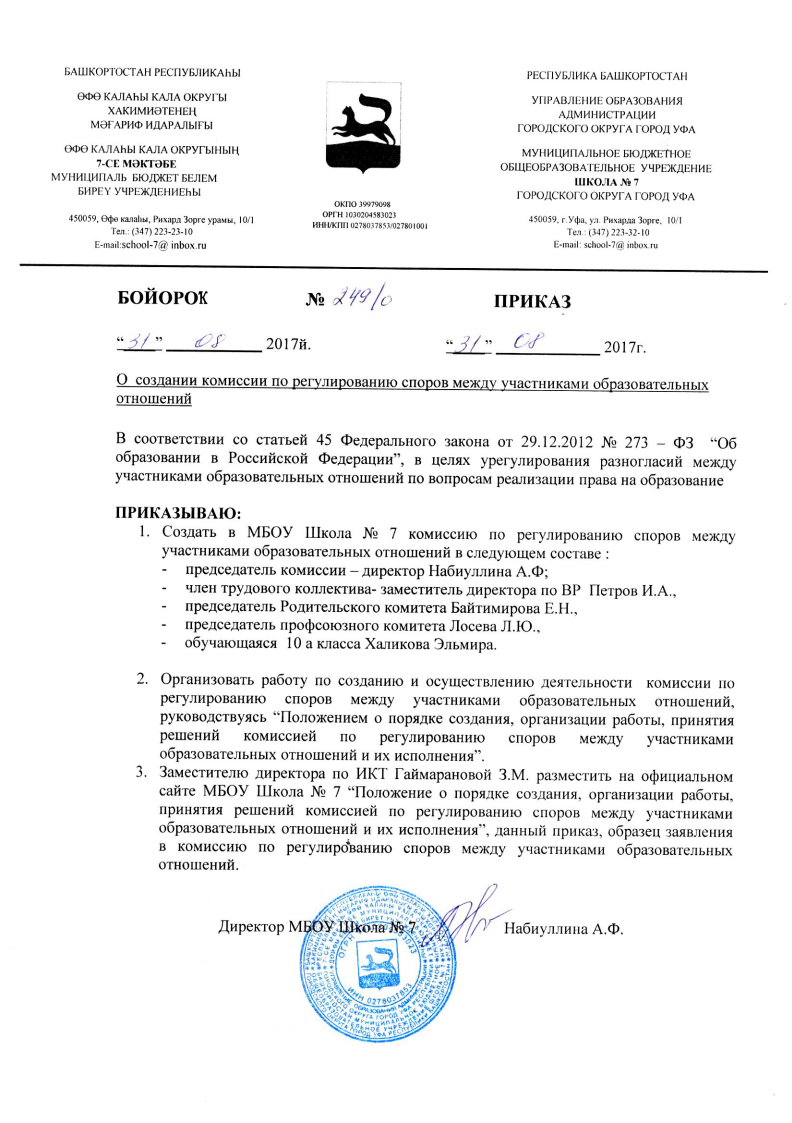 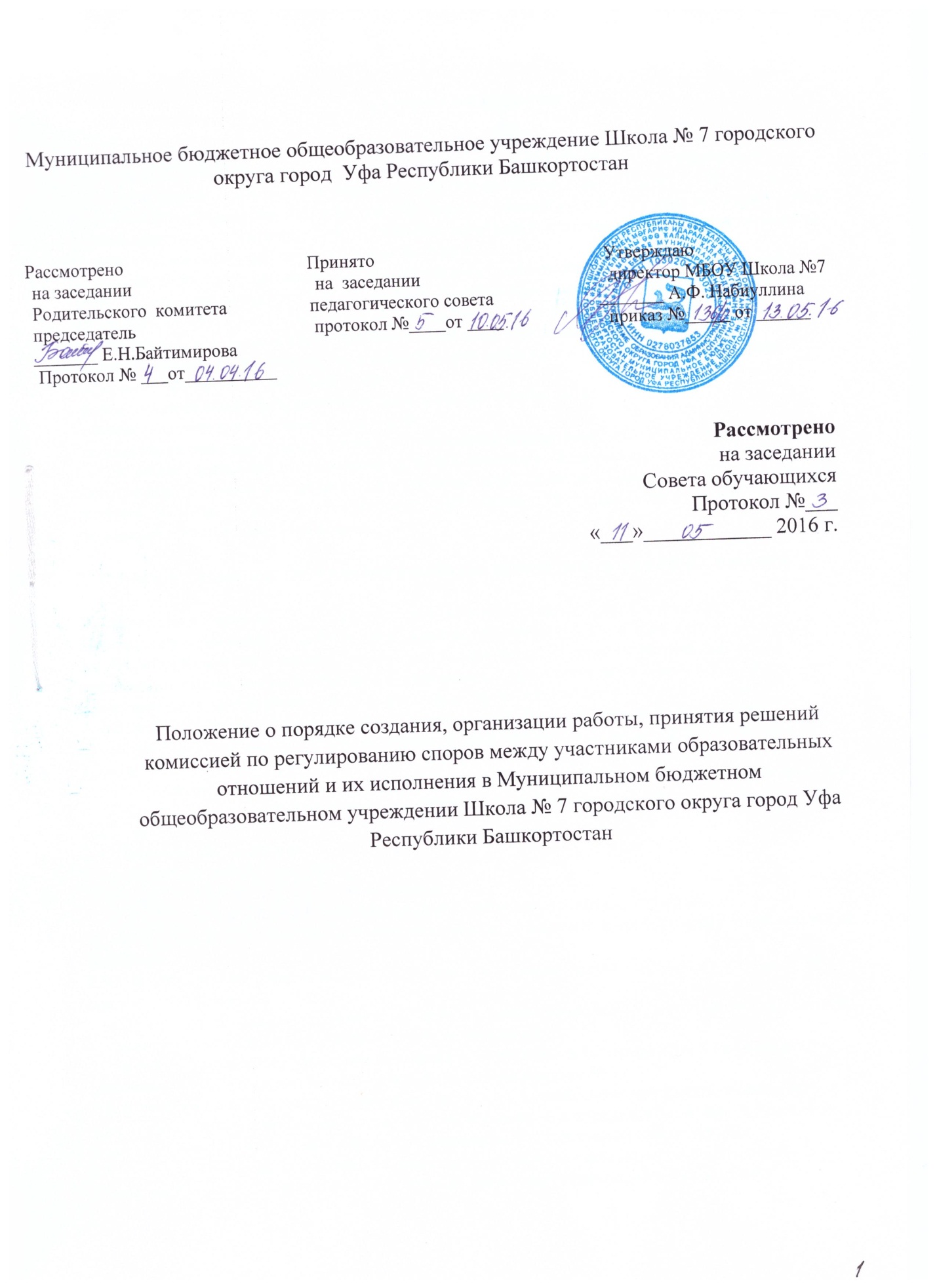                                     I. Общие положения         1.1. Настоящее Положение о порядке создания, организации работы, принятия решений    комиссией по регулированию споров между участниками образовательных отношений и их исполнения (далее – Положение) разработано на основе Федерального закона от 29.12.2012 №273-ФЗ «Об образовании в Российской Федерации» (часть 4 статья 45) с учетом мнения совета старшеклассников, родителей,    педагогических работников  с целью регламентации порядка ее создания, организации работы и принятия решений.1.2. Комиссия по урегулированию споров между участниками образовательных отношений (далее – Комиссия) Муниципального бюджетного общеобразовательного учреждения  Школа №7 (далее – школа)  создается в целях урегулирования  разногласий между участниками образовательных отношений (обучающихся, родителей (законных представителей) несовершеннолетних обучающихся, педагогических работников ) по вопросам реализации права на образование, в том числе в случаях:- возникновения конфликта интересов педагогического работника;- применения локальных нормативных актов;- обжалования решений о применении к обучающимся дисциплинарного взыскания;1.3. В своей деятельности Комиссия руководствуется действующим законодательством об образовании, трудовым и семейным законодательством, Уставом школы,  Положением о нормах профессиональной этики педагогических работников, Правилами внутреннего трудового распорядка и настоящим Положением.2. Порядок создания, организации работы, принятия решений Комиссией2.1. Комиссия избирается на заседании педагогического совета, Совета обучающихся,  Родительского комитета открытым голосованием  сроком на один учебный  год.2.2. В состав Комиссии в равных количествах входят представители родителей (законных представителей) несовершеннолетних обучающихся, представители работников школы, представители совершеннолетних обучающихся.  Директор входит в состав Комиссии по должности и является ее председателем. Персональный состав Комиссии утверждается приказом директора школы. Члены Комиссии и привлекаемые к ее работе физические лица работают на безвозмездной основе.2.3. Из числа членов комиссии на ее первом заседании прямым открытым голосованием простым большинством голосов сроком на 1 учебный  год выбираются заместитель председателя и секретарь.2.4. Председатель Комиссии:      -организует работу Комиссии;      -созывает и проводит заседания Комиссии;      -дает поручения членам Комиссии, привлекаемым специалистам, экспертам;      -выступает перед участниками образовательных отношений с сообщениями о деятельности Комиссии.2.5. В отсутствие председателя Комиссии его полномочия осуществляет заместитель председателя Комиссии.2.6. Секретарь Комиссии отвечает за ведение делопроизводства, регистрацию обращений, хранение документов Комиссии, подготовку ее заседаний.2.7. Комиссия принимает заявления от учителей, сотрудников, обучающихся и их родителей (законных представителей) в письменной форме. (Приложение № 1)2.8. Комиссия по поступившим заявлениям разрешает возникающие конфликты только на территории учебного заведения, только в полном составе и в определенное время (в течение 3-х дней с момента поступления заявления), заранее оповестив заявителя и ответчика.2.9. Решение Комиссии принимается большинством голосов и фиксируется в протоколе заседания Комиссии. Комиссия самостоятельно определяет сроки принятия решения в зависимости от времени, необходимого для детального рассмотрения конфликта, в том числе для изучения документов, сбора информации и проверки ее достоверности.2.10. Председатель в одностороннем порядке имеет право пригласить для профилактической беседы педагога, сотрудника, обучающегося и его родителей (законных представителей), не собирая для этого весь состав Комиссии.2.11. Председатель и члены Комиссии не имеют права разглашать информацию, поступающую к ним. Никто, кроме членов Комиссии, не имеет доступа к информации. 2.12. Комиссия несет персональную ответственность за принятие решений.2.13. Решение Комиссии является обязательным для всех участников образовательных отношений в школе и подлежит исполнению в сроки, предусмотренные указанным решением.2.14. Решение Комиссии по урегулированию споров  между участниками образовательных отношений может быть обжаловано в установленном законодательством Российской Федерации порядке.3. Права членов КомиссииКомиссия имеет право:-принимать к рассмотрению заявления любого участника образовательных отношений при несогласии с решением или действием руководителя, учителя, классного руководителя, воспитателя, обучающегося;- принимать решение по каждому спорному вопросу, относящемуся к ее компетенции;Приложение 1Председателю комиссии                                                                                   по регулированию споров                                                                           между участниками     образовательных отношений                                                                         МБОУ Школа № 7                                                                                            Набиуллиной А.Ф.                                                                                           от______________________заявлениеПрошу  рассмотреть на заседании комиссии по регулированию споров между участниками образовательных отношений  ____________________________________________________________________________________________________________________________________________________________________________________________________________________________________________________________________________________________________________________________________________________________________________________________________________(содержание обращения, жалобы, предложения)   Дата                                                                      Подпись